LĒMUMSRēzeknē2023.gada 21.septembrī	Nr. 1012 (prot. Nr.19, 1.§)Par Rēzeknes novada pašvaldības 2023. gada 21. septembra saistošo noteikumu Nr.11 „Grozījumi Rēzeknes novada pašvaldības 2023.gada 6.aprīļa saistošajos noteikumos Nr.2 „Par Rēzeknes novada pašvaldības budžetu 2023.gadam”” izdošanuPamatojoties uz  „Pašvaldību likuma” 10. panta pirmās daļas 1. punktu, 46. panta 4. punktu un 48.panta 2.punktu, kā arī ņemot vērā Teritoriālās komitejas, Tautsaimniecības attīstības jautājumu komitejas, Sociālo un veselības aizsardzības jautājumu komitejas, Izglītības, kultūras un sporta jautājumu komitejas un Finanšu komitejas 2023.gada 14.septembra priekšlikumu,Rēzeknes novada dome nolemj:Izdot Rēzeknes novada pašvaldības 2023.gada 21. septembra saistošos noteikumus Nr.11 „Grozījumi Rēzeknes novada pašvaldības 2023.gada 6.aprīļa saistošajos noteikumos Nr.2 „Par Rēzeknes novada pašvaldības budžetu 2023.gadam”” (saistošie   noteikumi,  pielikumi saistošajiem noteikumiem un paskaidrojuma raksts ir pievienoti).Uzdot Juridiskās un lietvedības nodaļas vadītājai I.Turkai nodrošināt Rēzeknes novada pašvaldības 2023.gada 21. septembra saistošo noteikumu Nr.11 „Grozījumi Rēzeknes novada pašvaldības 2023.gada 6.aprīļa saistošajos noteikumos Nr.2 „Par Rēzeknes novada pašvaldības budžetu 2023.gadam” izsludināšanu un nosūtīšanu Vides aizsardzības un reģionālās attīstības ministrijai.Uzdot Attīstības plānošanas nodaļas vadītājam E.Džigunam nodrošināt Rēzeknes novada pašvaldības 2023. gada 21. septembra saistošo noteikumu Nr.11 „Grozījumi Rēzeknes novada pašvaldības 2023.gada 6.aprīļa saistošajos noteikumos Nr.2 „Par Rēzeknes novada pašvaldības budžetu 2023.gadam” publicēšanu Rēzeknes novada pašvaldības mājaslapā.Domes priekšsēdētāja vietniece						Ērika Teirumnieka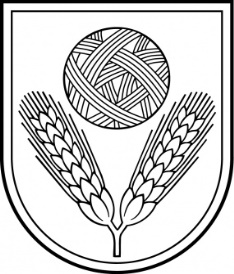 Rēzeknes novada DomeReģ.Nr.90009112679Atbrīvošanas aleja 95A, Rēzekne, LV – 4601,Tel. 646 22238; 646 22231, 646 25935,e–pasts: info@rezeknesnovads.lvInformācija internetā: http://www.rezeknesnovads.lv